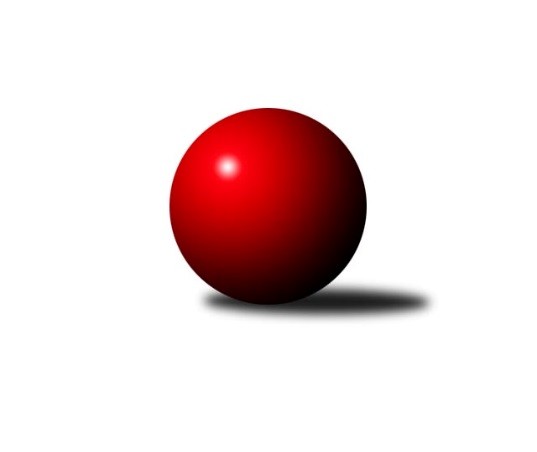 Č.11Ročník 2011/2012	11.2.2012Nejlepšího výkonu v tomto kole: 3225 dosáhlo družstvo: KK Slovan Rosice2. KLZ B 2011/2012Výsledky 11. kolaSouhrnný přehled výsledků:KK PSJ Jihlava	- TJ Lokomotiva Česká Třebová	2:6	3060:3138	9.0:15.0	11.2.KK Slovan Rosice	- KC Zlín	6:2	3225:3087	14.0:10.0	11.2.KK Šumperk ˝B˝	- KK Vyškov	0:8	2902:3115	6.5:17.5	11.2.SK Baník Ratiškovice	- TJ Sokol Luhačovice	3:5	3009:3034	12.0:12.0	11.2.Tabulka družstev:	1.	TJ Lokomotiva Česká Třebová	10	8	0	2	50.5 : 29.5 	140.0 : 100.0 	 3135	16	2.	KK Vyškov	10	6	1	3	52.0 : 28.0 	139.5 : 100.5 	 3126	13	3.	SK Baník Ratiškovice	9	5	0	4	38.0 : 34.0 	104.0 : 112.0 	 3079	10	4.	KC Zlín	10	5	0	5	44.0 : 36.0 	131.5 : 108.5 	 3067	10	5.	KK Slovan Rosice	10	5	0	5	40.0 : 40.0 	118.5 : 121.5 	 3020	10	6.	HKK Olomouc	9	4	0	5	31.5 : 40.5 	100.0 : 116.0 	 3027	8	7.	KK PSJ Jihlava	10	4	0	6	36.0 : 44.0 	112.5 : 127.5 	 3047	8	8.	TJ Sokol Luhačovice	10	4	0	6	35.0 : 45.0 	111.0 : 129.0 	 2979	8	9.	KK Šumperk ˝B˝	10	2	1	7	25.0 : 55.0 	99.0 : 141.0 	 2998	5Podrobné výsledky kola:	 KK PSJ Jihlava	3060	2:6	3138	TJ Lokomotiva Česká Třebová	Petra Valíková	113 	 127 	 136 	129	505 	 3:1 	 510 	 135	115 	 135	125	Lucie Kaucká	Lenka Habrová	118 	 132 	 135 	153	538 	 3:1 	 517 	 133	124 	 131	129	Klára Pekařová	Dana Fišerová	122 	 124 	 117 	121	484 	 1:3 	 479 	 129	107 	 120	123	Hana Rubišarová	Eva Doubková	135 	 137 	 128 	124	524 	 2:2 	 525 	 134	124 	 130	137	Kateřina Kolářová	Šárka Vacková	130 	 134 	 121 	120	505 	 0:4 	 528 	 134	139 	 128	127	Alena Holcová	Šárka Dvořáková	133 	 116 	 136 	119	504 	 0:4 	 579 	 144	128 	 150	157	Ludmila Johnovározhodčí: Nejlepší výkon utkání: 579 - Ludmila Johnová	 KK Slovan Rosice	3225	6:2	3087	KC Zlín	Šárka Palková	124 	 137 	 118 	140	519 	 1:3 	 524 	 133	104 	 139	148	Marie Hnilicová	Hana Veselá	136 	 152 	 133 	110	531 	 2:2 	 507 	 123	121 	 139	124	Marta Kuběnová	Renata Svobodová	125 	 134 	 146 	146	551 	 3:1 	 534 	 115	123 	 140	156	Dita Trochtová	Lenka Bružová	130 	 140 	 136 	127	533 	 4:0 	 468 	 122	114 	 121	111	Kateřina Bajerová	Martina Klaudová	129 	 124 	 140 	124	517 	 2:2 	 523 	 136	138 	 130	119	Šárka Nováková	Eva Putnová	146 	 140 	 141 	147	574 	 2:2 	 531 	 103	149 	 144	135	Lenka Menšíkovározhodčí: Nejlepší výkon utkání: 574 - Eva Putnová	 KK Šumperk ˝B˝	2902	0:8	3115	KK Vyškov	Anna Randová	118 	 111 	 114 	131	474 	 1:3 	 496 	 127	129 	 116	124	Lenka Pernikářová	Pavlína Gerešová	119 	 90 	 110 	129	448 	 1.5:2.5 	 467 	 119	107 	 128	113	Kateřina Kravicová	Bedřiška Šrotová	130 	 123 	 140 	132	525 	 1.5:2.5 	 560 	 147	149 	 132	132	Jana Vejmolová	Olga Sedlářová	124 	 114 	 111 	117	466 	 0.5:3.5 	 521 	 124	129 	 144	124	Milana Alánová	Markéta Straková	128 	 120 	 105 	129	482 	 1:3 	 523 	 141	142 	 124	116	Zuzana Štěrbová	Kateřina Petková	108 	 138 	 124 	137	507 	 1:3 	 548 	 123	152 	 140	133	Lucie Trávníčkovározhodčí: Nejlepší výkon utkání: 560 - Jana Vejmolová	 SK Baník Ratiškovice	3009	3:5	3034	TJ Sokol Luhačovice	Denisa Lučanova	106 	 117 	 109 	121	453 	 1:3 	 478 	 128	126 	 112	112	Hana Krajíčková	Vladimíra Dostálová	123 	 133 	 132 	126	514 	 1:3 	 552 	 125	129 	 147	151	Ludmila Pančochová	Marie Kobylková	119 	 147 	 126 	120	512 	 3:1 	 482 	 111	119 	 124	128	Jana Malaníková	Hana Beranová	117 	 110 	 116 	123	466 	 0:4 	 509 	 126	124 	 135	124	Zdenka Svobodová	Jana Mačudová	134 	 131 	 132 	118	515 	 4:0 	 483 	 121	124 	 130	108	Martina Konečná	Vladimíra Kobylková	136 	 135 	 137 	141	549 	 3:1 	 530 	 125	131 	 150	124	Hana Konečnározhodčí: Nejlepší výkon utkání: 552 - Ludmila PančochováPořadí jednotlivců:	jméno hráče	družstvo	celkem	plné	dorážka	chyby	poměr kuž.	Maximum	1.	Ludmila Johnová 	TJ Lokomotiva Česká Třebová	558.07	365.0	193.1	2.9	7/7	(591)	2.	Jana Vejmolová 	KK Vyškov	537.96	361.2	176.8	6.2	6/6	(569)	3.	Alena Kantnerová 	KC Zlín	537.90	365.4	172.5	4.6	5/7	(576)	4.	Lenka Pernikářová 	KK Vyškov	532.43	354.3	178.1	4.2	6/6	(580)	5.	Lucie Trávníčková 	KK Vyškov	528.84	358.5	170.3	6.0	5/6	(549)	6.	Zuzana Štěrbová 	KK Vyškov	521.73	350.6	171.1	6.0	6/6	(585)	7.	Kateřina Kolářová 	TJ Lokomotiva Česká Třebová	521.71	349.1	172.6	6.6	7/7	(576)	8.	Anna Kuběnová 	HKK Olomouc	520.44	347.1	173.4	6.4	5/5	(561)	9.	Dagmar Opluštilová 	SK Baník Ratiškovice	519.56	352.8	166.8	6.4	4/5	(545)	10.	Lucie Kaucká 	TJ Lokomotiva Česká Třebová	519.36	353.5	165.8	7.1	7/7	(560)	11.	Libuše Strachotová 	KK Šumperk ˝B˝	518.38	351.5	166.9	7.1	4/5	(542)	12.	Marta Beranová 	SK Baník Ratiškovice	518.30	356.1	162.2	6.4	5/5	(545)	13.	Šárka Dvořáková 	KK PSJ Jihlava	518.00	353.8	164.2	6.8	4/6	(563)	14.	Hana Malíšková 	HKK Olomouc	517.88	341.6	176.3	7.0	5/5	(557)	15.	Lenka Habrová 	KK PSJ Jihlava	517.47	357.1	160.4	7.4	6/6	(538)	16.	Zdenka Svobodová 	TJ Sokol Luhačovice	516.75	339.9	176.9	5.6	6/6	(577)	17.	Ludmila Pančochová 	TJ Sokol Luhačovice	516.55	350.0	166.6	6.3	5/6	(552)	18.	Hana Veselá 	KK Slovan Rosice	515.97	352.5	163.5	8.8	6/6	(556)	19.	Milana Alánová 	KK Vyškov	515.83	352.5	163.3	7.0	6/6	(534)	20.	Jana Mačudová 	SK Baník Ratiškovice	515.68	355.6	160.1	6.1	5/5	(537)	21.	Marta Kuběnová 	KC Zlín	514.55	350.8	163.8	6.7	5/7	(552)	22.	Marie Kobylková 	SK Baník Ratiškovice	514.40	348.8	165.6	5.1	4/5	(532)	23.	Bedřiška Šrotová 	KK Šumperk ˝B˝	514.15	361.0	153.2	7.9	4/5	(531)	24.	Dita Trochtová 	KC Zlín	514.08	352.6	161.5	5.8	6/7	(552)	25.	Eva Putnová 	KK Slovan Rosice	514.00	353.2	160.8	7.3	4/6	(574)	26.	Monika Tilšerová 	KK Vyškov	513.70	355.6	158.2	7.1	4/6	(547)	27.	Hana Likavcová 	KK Šumperk ˝B˝	513.04	350.4	162.6	6.9	5/5	(572)	28.	Eva Sedláková 	TJ Lokomotiva Česká Třebová	512.90	356.1	156.8	11.2	5/7	(531)	29.	Vladimíra Kobylková 	SK Baník Ratiškovice	511.81	350.9	160.9	7.7	4/5	(549)	30.	Hana Rubišarová 	TJ Lokomotiva Česká Třebová	511.11	351.8	159.4	6.8	7/7	(563)	31.	Lenka Bružová 	KK Slovan Rosice	511.10	346.8	164.3	5.8	5/6	(547)	32.	Eva Doubková 	KK PSJ Jihlava	510.96	348.4	162.5	7.4	5/6	(542)	33.	Hana Kubáčková 	HKK Olomouc	508.55	345.8	162.8	8.1	5/5	(522)	34.	Klára Pekařová 	TJ Lokomotiva Česká Třebová	508.33	354.0	154.3	9.9	6/7	(567)	35.	Šárka Vacková 	KK PSJ Jihlava	507.57	349.8	157.7	7.5	6/6	(602)	36.	Hana Beranová 	SK Baník Ratiškovice	505.40	348.3	157.1	6.6	5/5	(529)	37.	Petra Valíková 	KK PSJ Jihlava	503.17	352.8	150.3	8.3	6/6	(527)	38.	Petra Klaudová 	KK Slovan Rosice	501.79	345.8	156.0	10.1	6/6	(561)	39.	Šárka Nováková 	KC Zlín	500.82	347.8	153.0	8.6	7/7	(523)	40.	Marie Chmelíková 	HKK Olomouc	500.16	341.3	158.8	9.4	5/5	(532)	41.	Marie Hnilicová 	KC Zlín	499.90	341.4	158.5	10.5	5/7	(536)	42.	Dana Fišerová 	KK PSJ Jihlava	499.20	342.6	156.7	9.3	4/6	(522)	43.	Lenka Menšíková 	KC Zlín	498.44	344.4	154.0	8.1	6/7	(531)	44.	Ludmila Mederová 	KK Šumperk ˝B˝	497.94	348.3	149.7	6.8	4/5	(513)	45.	Anna Randová 	KK Šumperk ˝B˝	497.70	343.2	154.5	8.6	5/5	(511)	46.	Šárka Palková 	KK Slovan Rosice	496.03	342.4	153.7	9.2	6/6	(555)	47.	Margita Lexová 	KK PSJ Jihlava	495.60	340.3	155.3	9.0	5/6	(533)	48.	Martina Konečná 	TJ Sokol Luhačovice	494.28	339.3	154.9	9.0	6/6	(530)	49.	Šárka Tögelová 	HKK Olomouc	490.48	342.2	148.3	10.0	5/5	(533)	50.	Hana Konečná 	TJ Sokol Luhačovice	490.03	342.1	147.9	7.9	6/6	(534)	51.	Alena Machalíčková 	HKK Olomouc	486.20	337.8	148.5	10.5	5/5	(536)	52.	Žaneta Pávková 	KK Slovan Rosice	483.60	341.4	142.2	13.4	5/6	(512)	53.	Vladimíra Koláčková 	TJ Sokol Luhačovice	477.00	331.0	146.0	10.5	4/6	(506)	54.	Olga Sedlářová 	KK Šumperk ˝B˝	475.52	326.9	148.6	10.2	5/5	(514)		Jaroslava Havranová 	HKK Olomouc	547.00	382.0	165.0	6.0	1/5	(547)		Lucie Oriňáková 	KC Zlín	540.00	355.0	185.0	7.5	2/7	(560)		Martina Zimáková 	KC Zlín	536.42	356.6	179.8	3.1	4/7	(551)		Michaela Pospíšilová 	KK PSJ Jihlava	528.00	356.0	172.0	5.0	1/6	(528)		Alena Holcová 	TJ Lokomotiva Česká Třebová	527.75	352.8	175.0	5.5	4/7	(563)		Kateřina Petková 	KK Šumperk ˝B˝	524.00	346.0	178.0	6.5	2/5	(541)		Renata Svobodová 	KK Slovan Rosice	522.83	355.4	167.4	5.9	3/6	(562)		Jana Koplíková 	SK Baník Ratiškovice	519.11	362.9	156.2	8.1	3/5	(549)		Vladimíra Dostálová 	SK Baník Ratiškovice	514.00	343.0	171.0	5.0	1/5	(514)		Jana Mikulcová 	TJ Sokol Luhačovice	509.40	353.0	156.4	6.2	1/6	(528)		Eva Rosendorfská 	KK PSJ Jihlava	504.00	350.5	153.5	6.5	2/6	(514)		Hana Krajíčková 	TJ Sokol Luhačovice	501.67	346.3	155.3	7.7	3/6	(536)		Martina Klaudová 	KK Slovan Rosice	500.25	345.5	154.8	9.8	2/6	(538)		Eliška Dokoupilová 	HKK Olomouc	500.00	362.0	138.0	12.0	1/5	(500)		Andrea Černochová 	TJ Sokol Luhačovice	499.00	339.9	159.1	4.7	3/6	(547)		Markéta Straková 	KK Šumperk ˝B˝	488.25	339.3	149.0	8.0	1/5	(524)		Magda Winterová 	KK Slovan Rosice	488.00	333.0	155.0	10.0	1/6	(488)		Kateřina Kravicová 	KK Vyškov	479.33	338.7	140.7	13.0	3/6	(515)		Marie Hnilicová st. 	KC Zlín	469.00	339.0	130.0	9.0	1/7	(469)		Jana Malaníková 	TJ Sokol Luhačovice	463.00	326.5	136.5	12.5	2/6	(482)		Pavlína Gerešová 	KK Šumperk ˝B˝	461.78	322.8	139.0	14.8	3/5	(490)		Denisa Lučanova 	SK Baník Ratiškovice	453.00	314.0	139.0	7.0	1/5	(453)		Kateřina Bajerová 	KC Zlín	448.50	325.5	123.0	15.5	2/7	(468)Sportovně technické informace:Starty náhradníků:registrační číslo	jméno a příjmení 	datum startu 	družstvo	číslo startu
Hráči dopsaní na soupisku:registrační číslo	jméno a příjmení 	datum startu 	družstvo	Program dalšího kola:12. kolo25.2.2012	so	10:00	KK Vyškov - KK Slovan Rosice	25.2.2012	so	10:00	TJ Lokomotiva Česká Třebová - KK Šumperk ˝B˝	25.2.2012	so	13:30	TJ Sokol Luhačovice - HKK Olomouc	25.2.2012	so	14:00	KC Zlín - SK Baník Ratiškovice	Nejlepší šestka kola - absolutněNejlepší šestka kola - absolutněNejlepší šestka kola - absolutněNejlepší šestka kola - absolutněNejlepší šestka kola - dle průměru kuželenNejlepší šestka kola - dle průměru kuželenNejlepší šestka kola - dle průměru kuželenNejlepší šestka kola - dle průměru kuželenNejlepší šestka kola - dle průměru kuželenPočetJménoNázev týmuVýkonPočetJménoNázev týmuPrůměr (%)Výkon9xLudmila JohnováČ. Třebová5796xLudmila JohnováČ. Třebová113.15791xEva PutnováRosice5743xJana VejmolováVyškov A111.95603xJana VejmolováVyškov A5602xEva PutnováRosice110.945741xLudmila PančochováLuhačovice5521xLucie TrávníčkováVyškov A109.55482xRenata SvobodováRosice5511xLudmila PančochováLuhačovice108.155521xVladimíra KobylkováRatiškovice5491xVladimíra KobylkováRatiškovice107.56549